Johnstown Planning Board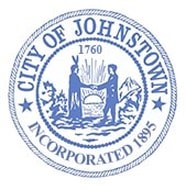 Council Chambers, City HallTuesday, March 5, 2024 @ 4:00 p.m.MINUTESThe proceedings of this meeting were recorded for the benefit of the City Clerk; because the minute are not a verbatim record of the proceedings, the written minutes are not a word-for-word transcript.CALL MEETING TO ORDER – Peter Smith, ChairmanATTENDANCE – Carrie M. Allen, City Clerk	ABSENT – Michael AlbaneseAPPROVE MINUTESFebruary 6, 2024Motion – Chandra CotterSeconded – Betsy CamarraAyes: 5Noes: 0Abstain: 0Absent: 1 (Albanese)ITEM #1: Deli Master, 14 Industrial ParkwaySITE PLAN REVIEWCharles Ackerbauer, PE was present to speak on the project. A proposed 5000 sq. ft. one story, addition expansion to the existing commercial building. 3200 sq. ft. will be used as freezer storage and the other 1800 sq. ft. will be used for cold storage. Lighting will be added for security.Codes office stated that they are complying with requested fire barrier between the 2 buildings.Codes is good with access around building.City Engineer found no impact on utilities.PLANNING BOARD REVIEW – N/ADECLARE LEAD AGENCY Motion – Chris VoseSeconded – Terri EasterlyAyes: 5Noes: 0Abstain: 0Absent: 1 (Michael Albanese)Clerk will notify any involved agencies.PUBLIC HEARINGA Public Hearing needs to be scheduled; Clerk will advertise hearing for Tuesday, April 2nd @ 4:00 p.m.MOTION TO ADJOURN @ 4:09 p.m.Motion – Chandra CotterSeconded – Terri EasterlyAyes: 5Noes: 0Abstain: 0Absent: 1 (Albanese)Respectfully submittedCarrie M. AllenCity ClerkPeter Smith, ChairmanChristopher Vose, City EngineerBetsy CamarraMichael Albanese, City Attorney- Vacant -Larry O’Regan, Code Enforcement Terri G. EasterlyCarrie Allen, City ClerkChandra CotterScott Jeffers, Liaison